31.07.2018Termenul pentru înscrierea în Competiție a fost prelungit!ȘtireAgenția Națională a Funcționarilor Publici prelungește termenul  pentru înscrierea în cea de-a XI-a ediţie a Competiţiei celor mai bune practici din administraţia publică din România, până la data de 17.08.2018. 
             Reamintim, instituţiile şi autorităţile publice au posibilitatea să-și înscrie în Competiţie și să-și promoveze, în același timp, la nivel național și internațional, bunele practici, proiectele de succes prin intermediul cărora au generat rezultate vizibile în peisajul administrației publice românești.Secţiunile tematice de anul acesta sunt următoarele: Investiţii inteligente în dezvoltarea resurselor umane;Inițiative și soluții integrate pentru dezvoltarea durabilă; Consultarea publică - premisă pentru funcționalitatea mecanismelor codecizionale.Competiţia se finalizează cu premierea celor mai bune practici în cadrul conferinţei internaţionale „Inovaţie şi calitate în sectorul public”, care va avea loc în luna octombrie, precum și cu diseminarea acestora la nivel naţional printr-un Ghid de bune practici.                                                                    ***
Informațiile despre modul de derulare a competiției, precum și înscrierea online sunt disponibile pe website-ul www.anfp.gov.ro, secţiunea Inovaţie şi Calitate/ Competiţia. 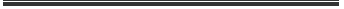 Direcţia Comunicare şi Relaţii Internaţionalecomunicare@anfp.gov.roTel.0374112749